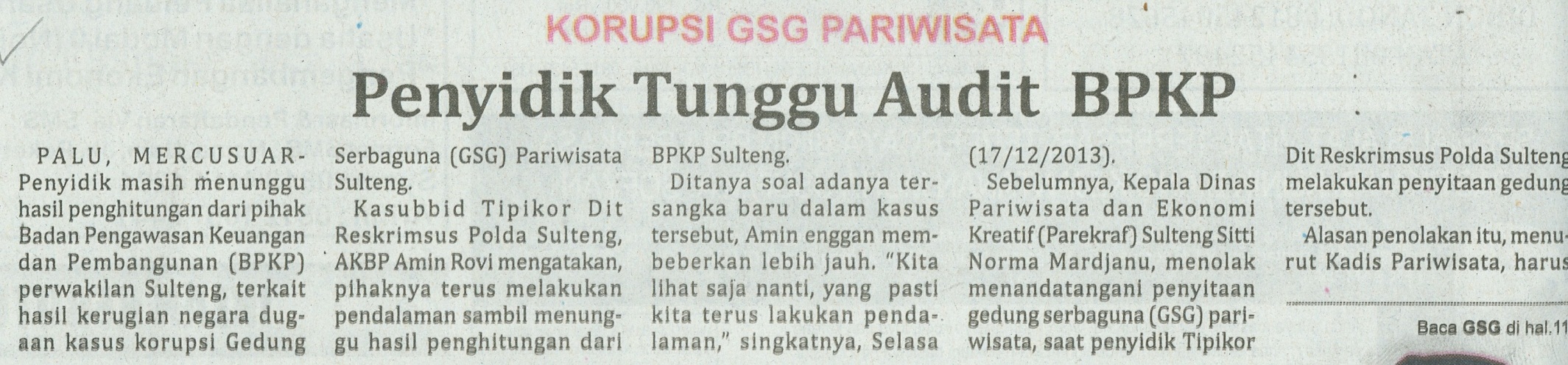 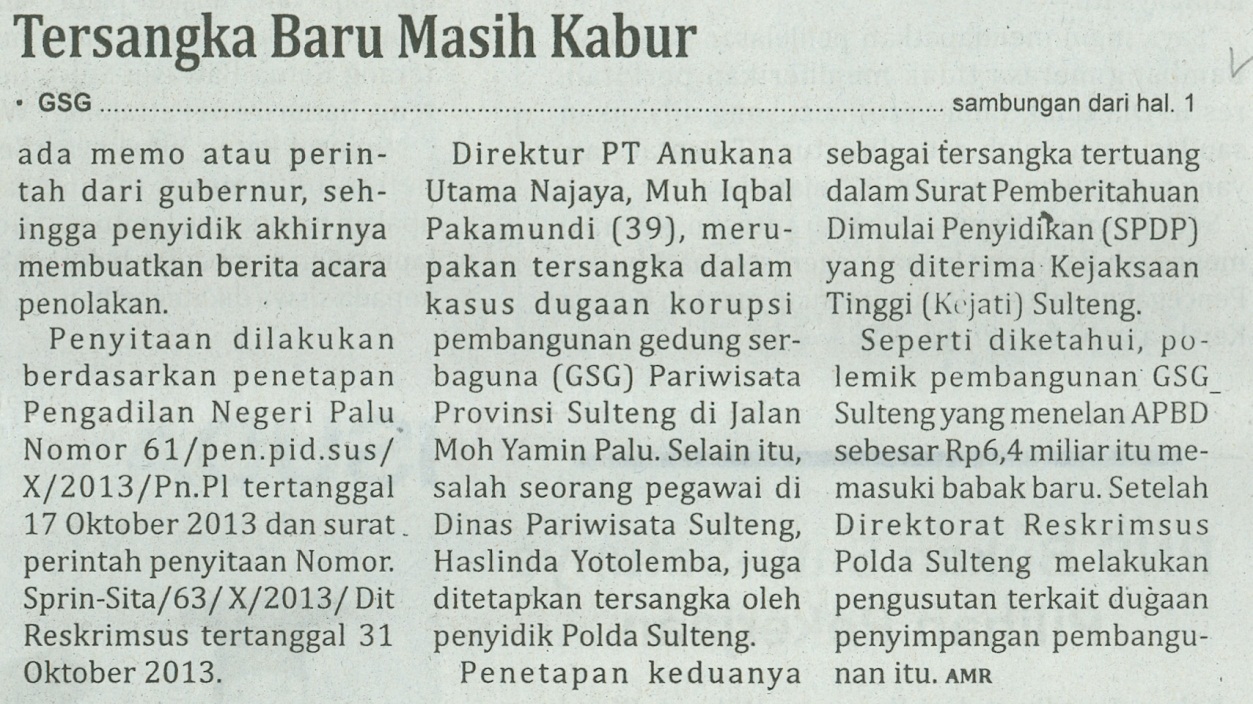 Harian    	:MercusuarKasubaudSulteng IHari, tanggal:Rabu,18 Desember 2013KasubaudSulteng IKeterangan:Hal 1 Kolom 5-91, Hal 11 Kolom 16-18KasubaudSulteng IEntitas:Kota PaluKasubaudSulteng I